  REPUBLIKA HRVATSKA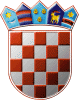  VARAŽDINSKA ŽUPANIJA      OPĆINA SVETI ILIJA    Jedinstveni upravni odjel Klasa: 604-01/16-01/____Urbroj: 2186/08-16-01PRIJAVNICA STUDENTA ZA DOBIVANJE JEDNOKRATNE NOVČANE POMOĆI (BOŽIĆNICA)I. OSOBNI PODACIIme i prezime: _________________________________________________Adresa stanovanja: ______________________________________________OIB: _________________________________________________________Mjesto i datum rođenja: __________________________________________Tel.: __________________________ Mob: __________________________II. PODACI O UPISANOM FAKULTETUNaziv fakulteta: ________________________________________________Adresa fakulteta: ______________________________________________Smjer ________________________________________________________Upisan na godinu studija (upisati): ________________________________                              Ukupno trajanje upisanog studija: ___________________ (godine)Studentski status (redovni ili izvanredni): ___________________________U __________________ 2016. godine									            Potpis									________________